           КАРАР                                                                    ПОСТАНОВЛЕНИЕ«30» декабрь 2019 й.                                 № 57                             «30» декабря 2019 г.«Об определении Перечня объектов для отбывания осужденными наказания в виде обязательных работ на 2019 год»В соответствии ст. 32.13 Кодекса Российской Федерации, в связи необходимостью создания условий для исполнения данного вида наказаний.постановляю1. Утвердить Перечень объектов для отбывания наказания в виде обязательных работ на территории сельского поселения Николаевский сельсовет на 2020 год  (Приложение № 1). 2.  Контроль за выполнением осужденными определенных для них работ, уведомление уголовно-исполнительной инспекции об уклонении осужденных от отбывания наказания, возложить на руководителей организации, предприятий, указанных  в перечне.3.   Контроль за выполнением данного постановления возложить на управляющий делами Администрации Валиуллина Р.Р.Глава сельского поселения                                                      Н.К. НабиуллинПриложение № 1 		к постановлению главы сельского поселения Николаевский сельсовет муниципального района Белорецкий район Республики Башкортостан  № 57 от 30 декабря 2019 г. ПЕРЕЧЕНЬобъектов и распределение количества мест на объектах определенных для отбытия наказания в виде обязательных работ на территории сельского поселения Николаевский сельсовет муниципального района Белорецкий район Республики Башкортостан  Управляющий делами 							Валиуллин Р.Р.БАШКОРТОСТАН РЕСПУБЛИКАЋЫБЕЛОРЕТ РАЙОНЫ муниципаль районЫНЫңНИКОЛАЕВКА АУЫЛ СОВЕТЫ АУЫЛ БИЛәМәһЕ ХАКИМИӘТЕ 453556, БР, Белорет районы, Николаевка ауылы, Үзәк  урамы, 34тел.: (34792) 7-19-19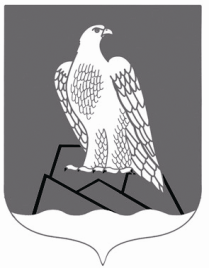 АДМИНИСТРАЦИЯСЕЛЬСКОГО ПОСЕЛЕНИЯНИКОЛАЕВСКИЙ СЕЛЬСОВЕТ Муниципального района Белорецкий район РЕСПУБЛИКИ БАШКОРТОСТАН453556, РБ, Белорецкий район, с. Николаевка, ул. Центральная, 34тел.: (34792) 7-19-19СОГЛАСОВАНОИ.о. начальнику Белорецкого Межмуниципального филиала ФКУ УИИ УФСИИН России по РБ подполковнику ______________ Решетниченко Д.А«____» ____________ 2019 г.УТВЕРЖДАЮГлава сельского поселения Николаевский сельсовет МР Белорецкий район Республики Башкортостан________________ Н.К. Набиуллин«______» _____________ 2019 г.№ п/пНаименование предприятий, организаций и хозяйств Количество мест Вид работ1Администрация сельского поселения Николаевский сельсовет муниципального района Белорецкий район Республики Башкортостан.  2Бесплатные общественно полезные работы2МОКУ СОШ д. Махмутово  2Бесплатные общественно полезные работы